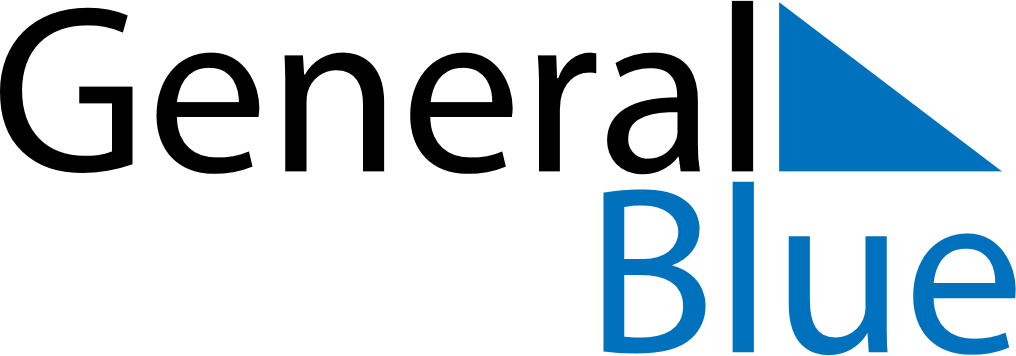 October 2024October 2024October 2024October 2024October 2024October 2024Trausdorf an der Wulka, Burgenland, AustriaTrausdorf an der Wulka, Burgenland, AustriaTrausdorf an der Wulka, Burgenland, AustriaTrausdorf an der Wulka, Burgenland, AustriaTrausdorf an der Wulka, Burgenland, AustriaTrausdorf an der Wulka, Burgenland, AustriaSunday Monday Tuesday Wednesday Thursday Friday Saturday 1 2 3 4 5 Sunrise: 6:53 AM Sunset: 6:33 PM Daylight: 11 hours and 40 minutes. Sunrise: 6:54 AM Sunset: 6:31 PM Daylight: 11 hours and 37 minutes. Sunrise: 6:55 AM Sunset: 6:29 PM Daylight: 11 hours and 33 minutes. Sunrise: 6:57 AM Sunset: 6:27 PM Daylight: 11 hours and 30 minutes. Sunrise: 6:58 AM Sunset: 6:25 PM Daylight: 11 hours and 27 minutes. 6 7 8 9 10 11 12 Sunrise: 7:00 AM Sunset: 6:23 PM Daylight: 11 hours and 23 minutes. Sunrise: 7:01 AM Sunset: 6:21 PM Daylight: 11 hours and 20 minutes. Sunrise: 7:02 AM Sunset: 6:19 PM Daylight: 11 hours and 16 minutes. Sunrise: 7:04 AM Sunset: 6:17 PM Daylight: 11 hours and 13 minutes. Sunrise: 7:05 AM Sunset: 6:15 PM Daylight: 11 hours and 10 minutes. Sunrise: 7:07 AM Sunset: 6:13 PM Daylight: 11 hours and 6 minutes. Sunrise: 7:08 AM Sunset: 6:11 PM Daylight: 11 hours and 3 minutes. 13 14 15 16 17 18 19 Sunrise: 7:10 AM Sunset: 6:09 PM Daylight: 10 hours and 59 minutes. Sunrise: 7:11 AM Sunset: 6:08 PM Daylight: 10 hours and 56 minutes. Sunrise: 7:12 AM Sunset: 6:06 PM Daylight: 10 hours and 53 minutes. Sunrise: 7:14 AM Sunset: 6:04 PM Daylight: 10 hours and 49 minutes. Sunrise: 7:15 AM Sunset: 6:02 PM Daylight: 10 hours and 46 minutes. Sunrise: 7:17 AM Sunset: 6:00 PM Daylight: 10 hours and 43 minutes. Sunrise: 7:18 AM Sunset: 5:58 PM Daylight: 10 hours and 39 minutes. 20 21 22 23 24 25 26 Sunrise: 7:20 AM Sunset: 5:56 PM Daylight: 10 hours and 36 minutes. Sunrise: 7:21 AM Sunset: 5:54 PM Daylight: 10 hours and 33 minutes. Sunrise: 7:23 AM Sunset: 5:53 PM Daylight: 10 hours and 29 minutes. Sunrise: 7:24 AM Sunset: 5:51 PM Daylight: 10 hours and 26 minutes. Sunrise: 7:26 AM Sunset: 5:49 PM Daylight: 10 hours and 23 minutes. Sunrise: 7:27 AM Sunset: 5:47 PM Daylight: 10 hours and 20 minutes. Sunrise: 7:29 AM Sunset: 5:46 PM Daylight: 10 hours and 16 minutes. 27 28 29 30 31 Sunrise: 6:30 AM Sunset: 4:44 PM Daylight: 10 hours and 13 minutes. Sunrise: 6:32 AM Sunset: 4:42 PM Daylight: 10 hours and 10 minutes. Sunrise: 6:33 AM Sunset: 4:41 PM Daylight: 10 hours and 7 minutes. Sunrise: 6:35 AM Sunset: 4:39 PM Daylight: 10 hours and 4 minutes. Sunrise: 6:36 AM Sunset: 4:37 PM Daylight: 10 hours and 0 minutes. 